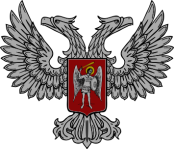 АДМИНИСТРАЦИЯ ГОРОДА ГОРЛОВКА РАСПОРЯЖЕНИЕ   главы администрации09   августа   2016 г.	                             № 608-р                                      г. ГорловкаОб обслуживании Калининского районагорода Горловка в части сбора и вывозатвердых бытовых отходов коммунальным предприятием «Донэкотранс»В связи с изменением исполнителя услуг по сбору и вывозу твердых бытовых отходов в Калининском районе города Горловка, руководствуясь пунктами 3.1.5, 3.3.12, 4.1 Положения об администрации города Горловка1. При оказании услуг по сбору и вывозу твердых бытовых отходов в Калининском районе города Горловка коммунальному предприятию «Донэкотранс» (Маюров), использовать тарифы на услуги по сбору и вывозу твердых бытовых отходов, утвержденные распоряжением главы администрации города Головка от 02 сентября 2015 года № 433-р «О размере тарифов на жилищно-коммунальные услуги в российских рублях» (с изменениями от 01 января 2016 года № 11-р) до утверждения новых.2. Управлению жилищно-коммунального хозяйства администрации 
г. Горловка (Друковский) предусмотреть в проекте бюджета денежные средства на возмещение разницы в тарифе на оказание услуг по сбору и вывозу твердых бытовых отходов для Калининского района города Горловка.3. Коммунальному предприятию «Центр обращения с отходами» (Устименко) передать, а коммунальному предприятию «Донэкотранс» (Маюров) принять базу данных абонентов Калининского района города Горловка.4. Управлению жилищно-коммунального хозяйства администрации 
г. Горловка (Друковский) и коммунальному предприятию «Донэкотранс» (Маюров) проинформировать население об изменении исполнителя услуг по сбору и вывозу твердых бытовых отходов в Калининском районе города Горловка.5. Коммунальному предприятию «Центр обращения с отходами» (Устименко) и коммунальному предприятию «Донэкотранс» (Маюров) до 
01 сентября 2016 года утвердить штанные расписания с учетом изменении исполнителя услуг по сбору и вывозу твердых бытовых отходов в Калининском районе города Горловка.6. Координацию работы по выполнению данного распоряжения возложить на управление жилищно-коммунального хозяйства администрации г. Горловка (Друковский), контроль – на заместителя главы администрации Горбатова И.Е.7. Данное распоржение подлежит публикации на официальном сайте администрации города Горловка.И. о. главы администрации					И.С. ПРИХОДЬКО